Құқықбұзушылық, зорлық – зомбылық және бопсалаушылық тақырыбында жүргізілген сауалнама бойыншаАнықтамаҚыркүйек 2022 жылҚыркүйек айының 27 жұлдызында жоспардан тыс құқықбұзушылық, зорлық – зомбылық және бопсалаушылық тақырыбында 7-11 сынып оқушыларымен аудандық балалар және жасөспірімдер инспекторы Қ.Мәжікенмен  кездесу өтті. Кездесу барысында тәртіпбұзушылық, құқықбұзушылық жайлы  түсіндірме жұмыстары жүргізілді. Және  зорлық – зомбылық, бопсалаушылық туралы анонимдік сауалнама алынды. Мұндағы басты мақсат оқушылардың мектеп қабырғасындағы тәртібін, мұғалімнің, ата – ананың қарауынсыз сыртта жүргенде оқушылардың өзін – өзі ұстауын үйрету. Сонымен қатар, балаларды түрлі зорлық – зомбылықтан сақтап, бопсалаушылықтың алдын – алу. Кездесу мектептің әлеуметтік желісіне жүктелді. https://www.instagram.com/p/CjAPlabtRdn/?igshid=MDE2OWE1N2Q= 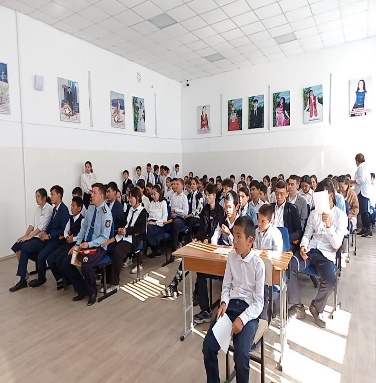 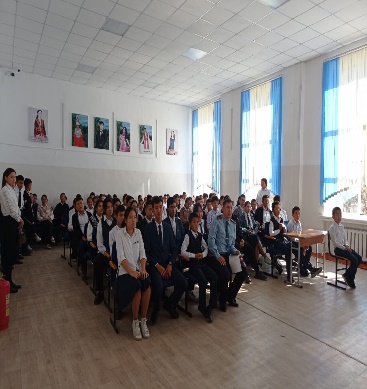 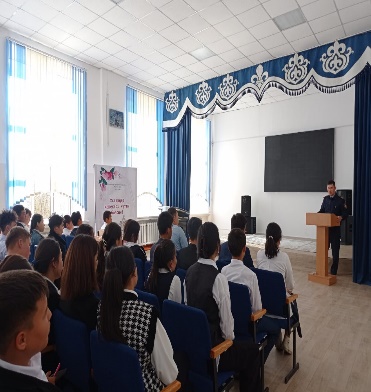 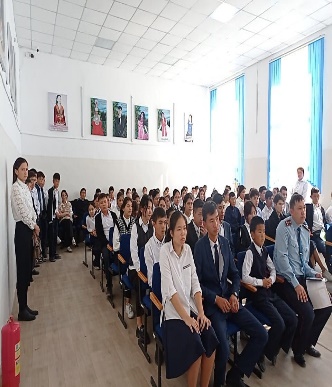 	Тәлімгер: Жангельдина М.Ш